ENVIRONMENT, PARKS AND SUSTAINABILITY COMMITTEE MINUTES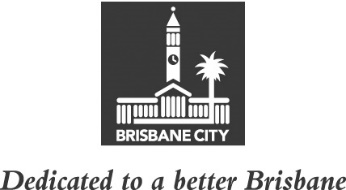 MEETING HELD ON TUESDAY 6 SEPTEMBER 2022AT 10AMCOMMITTEE MEETING ROOMS 1 AND 3, LEVEL 2, CITY HALLMEMBERS PRESENT:Councillor Tracy Davis (Civic Cabinet Chair), Councillor James Mackay (Deputy Chair), and Councillors Jared Cassidy, Steve Griffiths, Sandy Landers and David McLachlan.OTHERS PRESENT:Councillor Steven Toomey; David Chick, Divisional Manager, City Planning and Sustainability; Elizabeth Sisson, A/Manager, Natural Environment, Water and Sustainability, City Planning and Sustainability; Lachlan Carkeet, Parks and Natural Resources Manager, Natural Environment, Water and Sustainability; Vanessa Martens, Policy Liaison Officer, Civic Cabinet Chair’s Office, Environment, Parks and Sustainability Committee; Megan Hewton, A/Council and Committee Liaison Office Manager, Governance, Council and Committee Services, City Administration and Governance; and Ashley Bailey, A/Council and Committee Officer, Council and Committee Liaison Office.MINUTES:The Minutes of the meeting held on 30 August 2022, copies of which had been forwarded to each Councillor, were presented by the Civic Cabinet Chair and taken as read and confirmed by the Committee.1199	OTHER BUSINESSThe following matters were also considered by the Committee, and the decisions reached were fully set out in the Committee’s report to Council:Committee presentation – Trail Care and D.M. Henderson ParkPetition – Requesting Council install a toilet block in Highgate Hill Park, beside Hampstead Road, Highgate HillPark naming – Formal naming of the park known as Gager Street Park, 121 Lister Street, Sunnybank, as ‘Richard Martin Place’.CONFIRMED THIS	DAY OF	2022..........................................		CIVIC CABINET CHAIR